ក. ជំងឺប្រមេះទឹកបាយ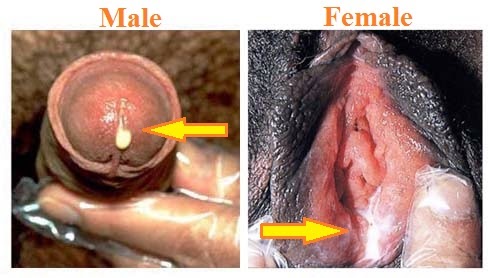 ខ. ជំងឺប្រមេះទឹកថ្លា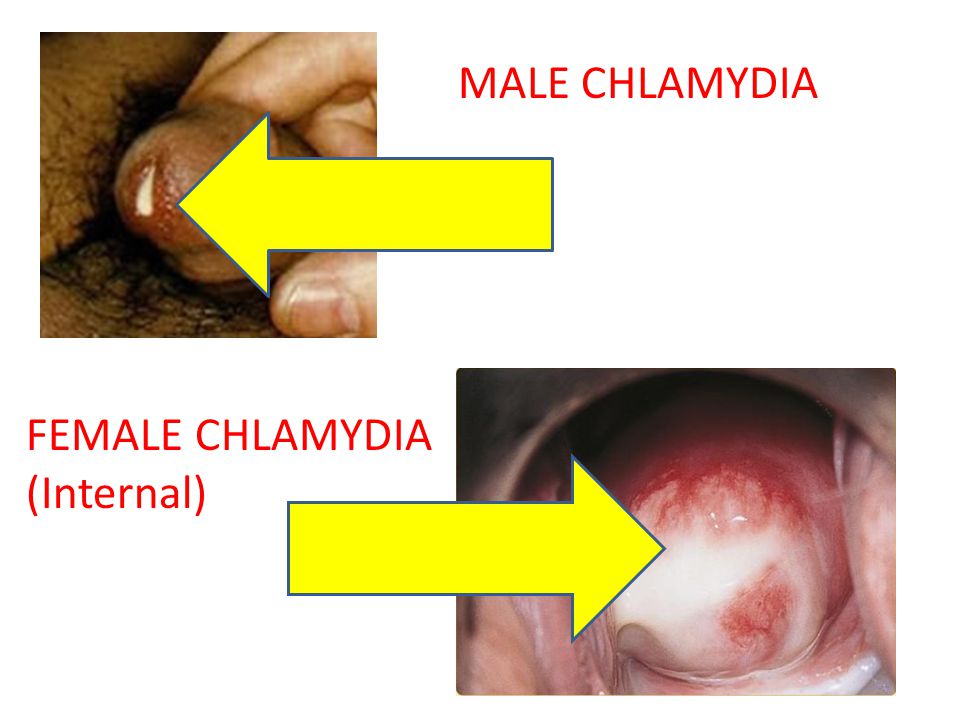 គ. ជំងឺសិរមាន់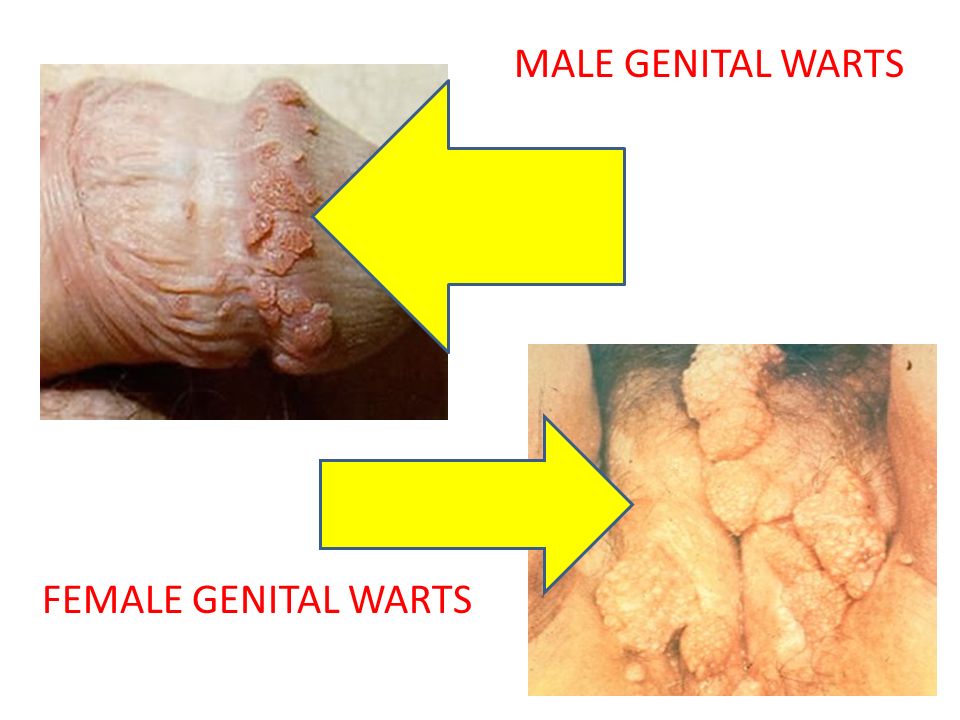 ឃ. ជំងឺស្វាយ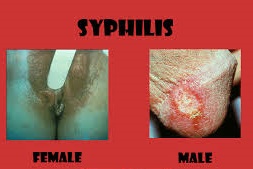 